Brexit and the British Bill of RightsWorkshop and roundtable at Edinburgh Law SchoolThursday 27 October, 10am – 5 pm (Raeburn Room, Old College, EH8 9YL)Generously supported by the Thomas Paine InitiativeOrganisers: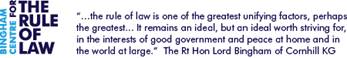 Contact: tobias.lock@ed.ac.uk ProgrammeChatham House RulesA BBR and Implications of Multi-Level Governance (10.00-12.00)1. The context: the implications of Brexit for human rights in the UK – Tobias Lock2. Implications of the two sets of Article 50 litigation in England/Wales and in Northern Ireland concerning parliamentary sovereignty and constitutional law in Northern Ireland (including individual rights) for any future changes to the HRA or withdrawal from the ECHR –Christopher McCrudden3. 'Response: ‘the current political context: Brexit, Parliament and Devolution’ – Stephen Tierney (tbc)12.00-13.00: Buffet lunchA BBR: Substantive questions: 13.00-15.004. A British Bill of Rights as a reduction in rights? –Interpretation of human rights: consequences of a removal of the obligation to ‘take into account’ Strasbourg case law – Alan GreeneReduction in the protection against extradition – Dimitrios KagiarosRestriction of the extraterritorial application of UK human rights law – Fiona de Londras 5. A British Bill of Rights as an opportunity: better protection of procedural and administrative rights not adequately covered by the HRA –David Edward15:00-15:30 Coffee 15.30 – 16:30 The BBR and the ECHR system6. 'Brighton Five Years On' – Ed Bates (tbc)7. UK human rights reform and its implications on the Convention system – Kanstantsin Dzehtsiarou16.30-17.158. Update from the Joint Committee on Human Rights – Murray Hunt 
followed by a roundtable discussion with representatives from human rights bodies on their policy on human rights reform17.15 Drinks receptionSpeaker information:Dr Ed Bates, Senior Lecturer in Law, University of LeicesterProfessor Christine Bell, Professor of Constitutional Law, Assistant Principal (Global Justice), Director of the Global Justice Academy, University of EdinburghDr Kanstantsin Dzehtsiarou, Senior Lecturer in Law, University of LiverpoolProfessor Sir David Edward QC, former judge at the Court of Justice of the EU and member of the Bill of Rights CommissionDr Alan Greene, Lecturer in Law, University of DurhamDr Dimitrios Kagiaros, Teaching Fellow in Public Law and Human Rights Law, University of EdinburghDr Tobias Lock, Senior Lecturer in EU Law, co-director of the Europa Institute, University of EdinburghProfessor Fiona de Londras, Professor of Global Legal Studies, University of BirminghamProfessor Christopher McCrudden, Professor of Human Rights and Equality Law, Queen's University BelfastMurray Hunt, Legal Adviser to the Joint Committee on Human RightsRepresentatives from the human rights bodies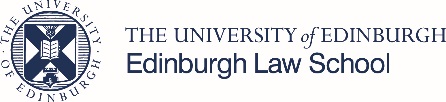 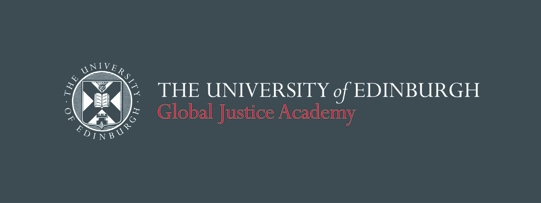 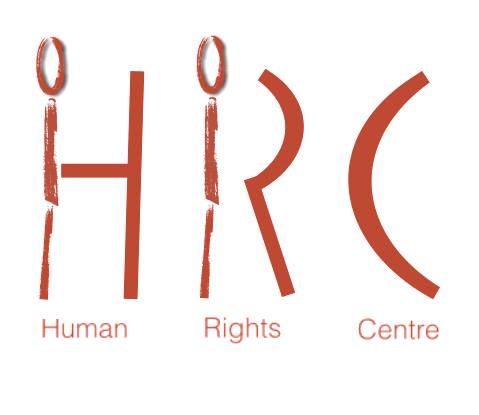 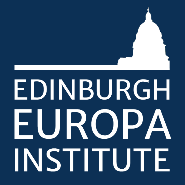 